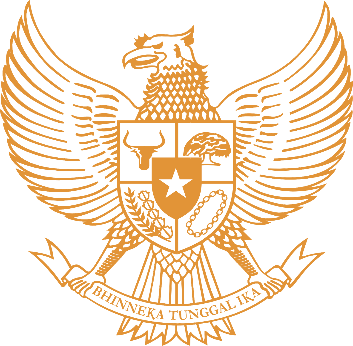 PERATURAN KEPALA DESA JAGANKECAMATAN BENDOSARIKABUPATEN SUKOHARJONOMOR 1 TAHUN 2022TENTANGDAFTAR KELUARGA PENERIMA MANFAAT BANTUAN LANGSUNG TUNAI DESA TAHUN 2022DENGAN RAHMAT TUHAN YANG MAHA ESAKEPALA DESA JAGAN,MEMUTUSKAN:Pasal 1Dalam Peraturan Kepala Desa ini yang dimaksud dengan:Desa adalah Desa Jagan Kecamatan Bendosari Kabupaten Sukoharjo.Pemerintahan Desa adalah penyelenggaraan urusan pemerintahan dan kepentingan masyarakat setempat dalam sistem pemerintahan Negara Kesatuan Republik Indonesia. Pemerintah Desa adalah Kepala Desa dibantu perangkat Desa sebagai unsur penyelenggara Pemerintahan Desa. Badan Permusyawaratan Desa yang selanjutnya disingkat BPD adalah lembaga yang melaksanakan fungsi pemerintahan yang anggotanya merupakan wakil dari penduduk Desa berdasarkan keterwakilan wilayah dan ditetapkan secara demokratis.Musyawarah Desa adalah musyawarah antara BPD, Pemerintah Desa, dan unsur masyarakat yang diselenggarakan oleh Badan Permusyawaratan Desa untuk menyepakati hal yang bersifat strategis. Peraturan Desa adalah peraturan perundang-undangan yang ditetapkan oleh Kepala Desa setelah dibahas dan disepakati bersama BPD. Pembangunan Desa adalah upaya peningkatan kualitas hidup dan kehidupan untuk sebesar-besarnya kesejahteraan masyarakat Desa.Perencanaan pembangunan desa adalah proses tahapan kegiatan yang diselenggarakan oleh pemerintah Desa dengan melibatkan BPD dan unsur masyarakat secara partisipatif guna pemanfaatan dan pengalokasian sumber daya desa dalam rangka mencapai tujuan pembangunan desa.Kewenangan Desa adalah kewenangan yang dimiliki Desa meliputi kewenangan di bidang penyelenggaraan Pemerintahan Desa, pelaksanaan Pembangunan Desa, Pembinaan Kemasyarakatan Desa, dan Pemberdayaan Masyarakat Desa berdasarkan prakarsa masyarakat, hak asal usul dan adat istiadat Desa.Anggaran Pendapatan dan Belanja Desa, selanjutnya disebut APB Desa, adalah rencana keuangan tahunan Pemerintahan Desa. Dana Desa adalah dana yang bersumber dari Anggaran Pendapatan dan Belanja Negara yang diperuntukkan bagi Desa yang ditransfer melalui Anggaran Pendapatan dan Belanja Daerah Kabupaten dan digunakan untuk mendanai penyelenggaraan pemerintahan, pelaksanaan pembangunan, pembinaan kemasyarakatan, dan pemberdayaan masyarakat.Prioritas Penggunaan Dana Desa adalah pilihan kegiatan yang didahulukan dan diutamakan daripada pilihan kegiatan lainnya untuk dibiayai dengan Dana Desa.Bencana nonalam adalah bencana yang diakibatkan oleh peristiwa atau rangkaian peristiwa nonalam yang antara lain berupa gagal teknologi, gagal modernisasi, epidemi, dan wabah penyakit.Corona Virus Disease 2019 yang selanjutnya disebut Covid-19 adalah penyakit menular yang disebabkan oleh Severe Acute Respiratory Syindrome-Corona Virus-2.Pandemi Covid-19 adalah bencana yang disebabkan oleh faktor nonalam yaitu Covid-19 yang mengancam dan mengganggu kehidupan dan penghidupan masyarakat Desa, sehingga mengakibatkan korban jiwa manusia serta dampak sosial, ekonomi, kesehatan dan kejiwaan atau psikologis manusia.Bantuan Langsung Tunai Desa yang selanjutnya disebut BLT Desa adalah pemberian uang tunai kepada keluarga miskin atau tidak mampu di Desa yang bersumber dari Dana desa untuk mengurangi dampak ekonomi akibat adanya pandemi Covid-19.Sustainable Development Goals yang selanjutnya disingkat SDGs Desa adalah upaya terpadu mewujudkan Desa tanpa kemiskinan dan kelaparan, Desa ekonomi tumbuh merata, Desa peduli kesehatan, Desa peduli lingkungan, Desa peduli pendidikan, Desa ramah perempuan, Desa berjejaring, dan Desa tanggap budaya untuk percepatan pencapaian tujuan pembangunan berkelanjutan.Pasal 2Pemerintah Desa wajib menganggarkan dan melaksanakan kegiatan prioritas yang bersumber dari Dana Desa untuk:program perlindungan sosial berupa BLT Desa;kegiatan bidang ketahanan pangan dan hewani; dankegiatan penanganan pandemi Covid-19 di Desa.Besaran Dana Desa yang digunakan untuk mendanai kegiatan prioritas sebagaimana dimaksud pada ayat (1) sesuai dengan Peraturan Presiden mengenai rincian APBN tahun anggaran 2022. Pasal 3BLT Desa sebagaimana dimaksud dalam pasal 2 ayat (1) huruf a diberikan kepada keluarga penerima manfaat yang memenuhi kriteria sebagai berikut :keluarga miskin atau tidak mampu yang berdomisili di Desa Jagan dan diprioritaskan untuk keluarga miskin yang termasuk dalam kriteria miskin ekstrem;kehilangan mata pencaharian;mempunyai anggota keluarga yang rentan sakit kronis/menahun;keluarga miskin penerima jaring pengaman sosial lainya yang terhenti baik bersumber dari Anggaran Pendapatan dan Belanja Daerah dan/atau Anggaran Pendapatan dan Belanja Negara;keluarga miskin terdampak pandemi Covid-19 dan belum menerima bantuan; rumah tangga dengan anggota rumah tangga tunggal lanjut usia; danpenerima BLT Desa tidak sebagai penerima bantuan/(bantuan ganda) sosial yang bersumber dari Anggaran Pendapatan dan Belanja Negara, Anggaran Pendapatan dan Belanja Daerah Provinsi maupun Anggaran Pendapatan dan Belanja Daerah Kabupaten.Penyaluran BLT Desa dilaksanakan oleh Pemerintah Desa dengan metode tunai/non tunai setiap bulan.Besaran BLT Desa ditetapkan sebesar Rp.300.000,- (tiga ratus ribu rupiah) per keluarga penerima manfaat dan dibayarkan setiap bulan selama 12 (dua belas) bulan.Daftar nama-nama penerima BLT Desa tercantum dalam Lampiran yang merupakan bagian tidak terpisahkan dalam peraturan Kepala Desa ini.Jangka waktu penyaluran BLT Desa selama 12 bulan terhitung sejak bulan Januari sampai dengan Desember 2022.Jumlah keluarga penerima manfaat BLT Desa bulan kedua sampai bulan kedua belas tidak boleh lebih kecil dari jumlah keluarga penerima manfaat BLT Desa bulan kesatu.Dalam hal terdapat keluarga penerima manfaat BLT Desa sebagaimana dimaksud pada ayat (6) meninggal dunia atau tidak memenuhi kriteria keluarga penerima manfaat, Kepala Desa wajib mengganti dengan keluarga penerima manfaat yang baru.Pasal 4Dalam hal terdapat perubahan daftar penerima manfaat BLT Desa dan/atau penambahan jumlah keluarga penerima manfaat BLT Desa ditetapkan dengan Peraturan Kepala Desa.Pasal 5Peraturan Kepala Desa ini mulai berlaku pada tanggal diundangkan.Agar setiap orang mengetahuinya, memerintahkan pengundangan Peraturan Kepala Desa ini dengan penempatannya dalam Berita Desa JaganDitetapkan di Jaganpada tanggal 13 Januari 2022KEPALA DESA JAGAN,ttdMARIYODiundangkan di Jaganpada tanggal 13 Januari 2022BERITA DESA JAGAN TAHUN 2022 NOMOR 1Menimbang:bahwa untuk melaksanakan ketentuan Pasal 6 ayat (3) huruf c Peraturan Bupati Sukoharjo Nomor 52 Tahun 2021 tentang Prioritas Penggunaan Dana Desa Tahun 2022, penggunaan Dana Desa untuk mitigasi dan penanganan bencana alam dan nonalam sesuai kewenangan Desa diprioritaskan untuk pencapaian SDGs Desa dalam mewujudkan Desa tanpa kemiskinan melalui Bantuan Langsung Tunai Dana Desa;bahwa untuk melaksanakan ketentuan Pasal 19 ayat (1) huruf a angka 4 Peraturan Menteri Keuangan Nomor 190/PMK.07/2021 tentang Pengelolaan Dana Desa, Pemerintah Desa wajib membuat peraturan kepala Desa mengenai penetapan keluarga penerima manfaat Bantuan Langsung Tunai Desa;  bahwa berdasarkan pertimbangan sebagaimana dimaksud dalam huruf a dan huruf b, perlu menetapkan Peraturan Kepala Desa tentang Daftar Keluarga Penerima Manfaat Bantuan Langsung Tunai Desa;Mengingat:Undang-Undang Nomor 13 Tahun 1950 tentang Pembentukan Daerah-daerah Kabupaten dalam Lingkungan Propinsi Djawa Tengah sebagaimana telah diubah dengan Undang-Undang Nomor 9 Tahun 1965 tentang Pembentukan Daerah Tingkat II Batang dengan Mengubah Undang-Undang Nomor 13 Tahun 1950 tentang Pembentukan Daerah-daerah Kabupaten dalam Lingkungan Propinsi Djawa Tengah (Lembaran Negara Tahun 1965 Nomor 52, Tambahan Lembaran Negara Nomor 2757);Undang-Undang Nomor 6 Tahun 2014 tentang Desa (Lembaran Negara Republik Indonesia Tahun 2014 Nomor 7, Tambahan Lembaran Negara Republik Indonesia Nomor 5495) sebagaimana telah diubah dengan Undang-Undang Nomor 11 Tahun 2020 tentang Cipta Kerja (Lembaran Negara Republik Indonesia Tahun 2020 Nomor 245, Tambahan Lembaran Negara Republik Indonesia Nomor 6573);Peraturan Pemerintah Nomor 43 Tahun 2014 tentang Peraturan Pelaksanaan Undang-Undang Nomor 6 Tahun 2014 tentang Desa (Lembaran Negara Republik Indonesia Tahun 2014 Nomor 123, Tambahan Lembaran Negara Republik Indonesia Nomor 5539) sebagaimana telah diubah beberapa kali terakhir dengan Peraturan Pemerintah Nomor 11 Tahun 2021 tentang Badan Usaha Milik Desa (Lembaran Negara Republik Indonesia Tahun 2021 Nomor 21);Peraturan Pemerintah Nomor 60 Tahun 2014 Tentang Dana Desa Yang Bersumber Dari Anggaran Pendapatan dan Belanja Negara (Lembaran Negara Republik Indonesia Tahun 2014 Nomor 168, Tambahan Lembaran Negara Republik Indonesia Nomor 5558), sebagaimana telah diubah beberapa kali terakhir dengan Peraturan Pemerintah Nomor 8 Tahun 2016 tentang Perubahan Kedua Atas Peraturan Pemerintah Nomor 60 tahun 2014 tentang Dana Desa Yang Bersumber Dari Anggaran Pendapatan dan Belanja Negara (Lembaran Negara Republik Indonesia Tahun 2016 Nomor 57, Tambahan Lembaran Negara Republik Indonesia Nomor 5864);Peraturan Pemerintah Pengganti Undang-Undang Nomor 1 Tahun 2020 tentang Kebijakan Keuangan Negara dan Stabilitas Sistem Keuangan untuk Penanganan Pandemi Corona Virus Disease 2019 (Covid-19) dan/atau Dalam Rangka Menghadapi Ancaman yang Membahayakan Perekonomian Nasional dan/atau Stabilitas Sistem Keuangan (Lembaran Negara Republik Indonesia Tahun 2020 Nomor 87, Tambahan Lembaran Negara Republik Indonesia Nomor 6485); Peraturan Daerah Kabupaten Sukoharjo Nomor 5 Tahun 2016 tentang Pembentukan Produk Hukum Desa (Lembaran Daerah Kabupaten Sukoharjo Tahun 2016 Nomor 5, Tambahan Lembaran Daerah Kabupaten Sukoharjo Nomor 230);Peraturan Menteri Dalam Negeri Nomor 20 Tahun 2018 tentang Pengelolaan Keuangan Desa (Berita Negara Republik Indonesia Tahun 2018 Nomor 611);Peraturan Menteri Desa, Pembangunan Daerah Tertinggal, dan Transmigrasi Nomor 7 Tahun 2021 tentang Prioritas Penggunaan Dana Desa Tahun 2022 (Berita Negara Republik Indonesia Tahun 2021 Nomor 961);Peraturan Menteri Keuangan Nomor 190/PMK.07/2021 tentang Pengelolaan Dana Desa (Berita Negara Republik Indonesia Tahun 2021 Nomor 1424);Peraturan Bupati Sukoharjo Nomor 45 Tahun 2018 tentang Daftar Kewenangan Desa Berdasarkan Hak Asal Usul dan Kewenangan Lokal Berskala Desa di Kabupaten Sukoharjo (Berita Daerah Kabupaten Sukoharjo Tahun 2018 Nomor 45);Peraturan Bupati Sukoharjo Nomor 9 Tahun 2019 tentang Pedoman Pengelolaan Keuangan Desa (Berita Daerah Kabupaten Sukoharjo Tahun 2019 Nomor 9);Peraturan Bupati Sukoharjo Nomor 52 Tahun 2021 tentang Prioritas Penggunaan Dana Desa Tahun 2022 (Berita Daerah Kabupaten Sukoharjo Tahun 2021 Nomor 53);Peraturan Desa Jagan Nomor 2 Tahun 2019 tentang Kewenangan Desa Berdasarkan Hak Asal Usul dan Kewenangan Lokal Berskala Desa (Lembaran Desa Jagan Tahun 2019 Nomor 2);Peraturan Desa Jagan Nomor 7 Tahun 2021 tentang Angaran Pendapatan dan Belanja Desa Tahun Anggaran 2022 (Lembaran Desa Jagan Tahun 2021 Nomor 7);Menetapkan     :             PERATURAN KEPALA DESA TENTANG DAFTAR KELUARGA PENERIMA MANFAAT BANTUAN LANGSUNG TUNAI DESA.SEKRETARIS DESA JAGAN,ttdYOGIE SUGIARTOLAMPIRANLAMPIRANLAMPIRANPERATURAN KEPALA DESA JAGANPERATURAN KEPALA DESA JAGANPERATURAN KEPALA DESA JAGANNOMOR 1 TAHUN 2022NOMOR 1 TAHUN 2022NOMOR 1 TAHUN 2022TENTANGDAFTAR KELUARGA PENERIMA MANFAAT BANTUAN LANGSUNG TUNAI DESA DAFTAR KELUARGA PENERIMA MANFAAT BANTUAN LANGSUNG TUNAI DESA DAFTAR KELUARGA PENERIMA MANFAAT BANTUAN LANGSUNG TUNAI DESA DAFTAR PENERIMA MANFAAT BANTUAN LANGSUNG TUNAI DESA 
DESA JAGAN KECAMATAN BENDOSARI KABUPATEN SUKOHARJODAFTAR PENERIMA MANFAAT BANTUAN LANGSUNG TUNAI DESA 
DESA JAGAN KECAMATAN BENDOSARI KABUPATEN SUKOHARJODAFTAR PENERIMA MANFAAT BANTUAN LANGSUNG TUNAI DESA 
DESA JAGAN KECAMATAN BENDOSARI KABUPATEN SUKOHARJODAFTAR PENERIMA MANFAAT BANTUAN LANGSUNG TUNAI DESA 
DESA JAGAN KECAMATAN BENDOSARI KABUPATEN SUKOHARJODAFTAR PENERIMA MANFAAT BANTUAN LANGSUNG TUNAI DESA 
DESA JAGAN KECAMATAN BENDOSARI KABUPATEN SUKOHARJODAFTAR PENERIMA MANFAAT BANTUAN LANGSUNG TUNAI DESA 
DESA JAGAN KECAMATAN BENDOSARI KABUPATEN SUKOHARJODAFTAR PENERIMA MANFAAT BANTUAN LANGSUNG TUNAI DESA 
DESA JAGAN KECAMATAN BENDOSARI KABUPATEN SUKOHARJODAFTAR PENERIMA MANFAAT BANTUAN LANGSUNG TUNAI DESA 
DESA JAGAN KECAMATAN BENDOSARI KABUPATEN SUKOHARJONo.NamaNo. KKNIKAlamatPekerjaanJumlah Anggota KeluargaKET1GUNADI33110610010900063311061212770005JAGAN RT 01/ IWiraswasta2Sakit Kronis2SETYO NUR HANDAYANI33110604020800043311067006780001JAGAN RT 01/ IWiraswasta3Keluarga Miskin Belum Menerima Bantuan3SUTINEM33110611050504153311067112470135JAGAN RT 01/ IPetani/Pekebun1Rentan Sakit4RAHAYU NINGSIH33110618031400043216195909730006JAGAN RT 01/ IMengurus Rumah Tangga3Keluarga Miskin Belum Menerima Bantuan5TUKINAH33110606072000023311067112380102JAGAN RT 01/ ITidak Bekerja1Rentan Sakit6ISMARTINI33110623070800053311064105630005JAGAN RT 01/ IWiraswasta5Keluarga Miskin Belum Menerima Bantuan7SRI MURTINI33110628030700013311065601800001JAGAN RT 01/ IWiraswasta2Keluarga Miskin Belum Menerima Bantuan8DWI HAPTASARI33110611050513283311065701920001JAGAN RT 01/ ITidak Bekerja2Kehilangan Mata Pencaharian9SARTINI33110611050504823311066105650001JAGAN RT 02/ IWiraswasta2Keluarga Miskin Belum Menerima Bantuan10RITA PUJI HASTUTI33110605120700063311064204780001JAGAN RT 02/ IWiraswasta6Penerima JPS Lain Terhenti11WIJI WIDO MULYONO33110629061200093311063112410059JAGAN RT 02/ ITidak Bekerja1Rentan Sakit12NARTO WIYONO33110611050504633311063112380013JAGAN RT 02/ ITidak Bekerja2Rentan Sakit13SUMANAN33110608100900043311060305720002JAGAN RT 02/ IWiraswasta4Keluarga Miskin Belum Menerima Bantuan14NGATIYEM33110606121200023311067112380105JAGAN RT 02/ ITidak Bekerja2Rentan Sakit15SUMARNI33110610050595243311064101460001JAGAN RT 02/ ITidak Bekerja1Kehilangan Mata Pencaharian16MULYANI33110611050504653311064401750003JAGAN RT 02/ ITidak Bekerja3Keluarga Miskin Belum Menerima Bantuan17SUHARMI33110606100800103311066903800003JAGAN RT 02/ ITidak Bekerja4Keluarga Miskin Belum Menerima Bantuan18DARMAN33110621051200023311063112450152JAGAN RT 02/ IPetani/Pekebun3Keluarga Miskin Belum Menerima Bantuan19SUGITO33110610050595493311063112570125JURANGSARI RT 01/ IIPetani/Pekebun1Keluarga Miskin Belum Menerima Bantuan20MARIYONO33110605030800073311063112600027JURANGSARI RT 01/ IIPetani/Pekebun6Kehilangan Mata Pencaharian21SUMIRIN33110630051200243311063112560131JURANGSARI RT 01/ IIWiraswasta2Keluarga Miskin Belum Menerima Bantuan22MARIKEM33110623100700183311067112500015JURANGSARI RT 01/ IIPetani/Pekebun1Rentan Sakit23MUSTHOPA AGUNG S33110624061900023311041902740001JURANGSARI RT 01/ IIWiraswasta3Kehilangan Mata Pencaharian24WIS BASUKI33110613041000023311061303800001JURANGSARI RT 01/ IIWiraswasta3Kehilangan Mata Pencaharian25TAMI33110602091900013311067112480133JURANGSARI RT 01/ IITidak Bekerja1Rentan Sakit26MANTO WIYONO33110610050595383311063112440010JURANGSARI RT 01/ IIPetani/Pekebun2Rentan Sakit27SATIMAN33110610050595653311060803670001BLIMBING RT 02/ IIWiraswasta4Rentan Sakit28SUHARNO33110618041200043311063112710061BLIMBING RT 02/ IIWiraswasta2Keluarga Miskin Belum Menerima Bantuan29JAYUS33110610050595763311061108640001BLIMBING RT 02/ IIWiraswasta3Rentan Sakit30SAPARI33110622092100043311062003790001BLIMBING RT 02/ IIWiraswasta1Keluarga Miskin Belum Menerima Bantuan31TINAH33110616101800023311067112350140BLIMBING RT 02/ IIPetani/Pekebun1Rentan Sakit32DANAR33110628041700035307050508920002  BLIMBING RT 02/ IIWiraswasta5Kehilangan Mata Pencaharian33SARNI33110630081200023311056510740001BLIMBING RT 02/ IIWiraswasta4Keluarga Miskin Belum Menerima Bantuan34MURDOPO33110629072000033311062104930001BLIMBING RT 02/ IIWiraswasta3Kehilangan Mata Pencaharian35MURNI33290925031102283311066104830002PONDOKREJO RT 03/ IIWiraswasta3Keluarga Miskin Belum Menerima Bantuan36GINEM33110629072100033311067112530120  PONDOKREJO RT 03/ IIPedagang1Rentan Sakit37NGADIMAN33110622021900013212133112570008PONDOKREJO RT 03/ IIPedagang2Rentan Sakit38KASINAH33110619091100133311067112440095PONDOKREJO RT 03/ IIPetani/Pekebun1Keluarga Miskin Belum Menerima Bantuan39SURYONO33110619091800023311051808900002PONDOKREJO RT 03/ IIBuruh Harian Lepas4Kehilangan Mata Pencaharian40BIBIT 33110611050513183311065411650001PONDOKREJO RT 03/ IITidak Bekerja2Keluarga Miskin Belum Menerima Bantuan41AGUS PURWANTO33110626091700043212130508850004PONDOKREJO RT 03/ IIWiraswasta3Kehilangan Mata Pencaharian42SURADI33110629051300043311071208780009PONDOKREJO RT 03/ IIWiraswasta3Keluarga Miskin Belum Menerima Bantuan43GINO33110625011800053311060307630002PONDOKREJO RT 03/ IIPetani/Pekebun2Keluarga Miskin Belum Menerima Bantuan44HERI VITOYO33110610050594993311063108820003BAREPAN RT 01/ IIIWiraswasta4Keluarga Miskin Belum Menerima Bantuan45HERU PUSPITO33110611051600033311060904870001BAREPAN RT 01/ IIIWiraswasta3Rentan Sakit46KASINEM33110604111100013311067112350138BAREPAN RT 01/ IIIWiraswasta1Rentan Sakit47SARIYEM33110610050586093311067112530059BAREPAN RT 01/ IIIPetani/Pekebun1Keluarga Miskin Belum Menerima Bantuan48SUMIYEM33110610050595103311067112640102BAREPAN RT 01/ IIIWiraswasta4Rentan Sakit49SLAMET33110619031400023311061504860001BAREPAN RT 01/ IIIWiraswasta4Kehilangan Mata Pencaharian50SUKINI33110604111100033311067112570185BAREPAN RT 01/ IIIPetani/Pekebun2Keluarga Miskin Belum Menerima Bantuan51WIJI33110610050594903311067112530090BAREPAN RT 02/ IIIWiraswasta2Rentan Sakit52SRI LESTARI33110620100800033311064405900005BAREPAN RT 02/ IIITidak Bekerja4Rentan Sakit53TUKIYEM33110625051000023311067112400188BAREPAN RT 02/ IIIPetani/Pekebun2Rentan Sakit54PURBO SUSANTO33110630041200083311062303980001BAREPAN RT 02/ IIIWiraswasta1Kehilangan Mata Pencaharian55KASINAH33110610050594833311067112500217BAREPAN RT 02/ IIITidak Bekerja3Rentan Sakit56SUTINEM33110606021200013311067112560004BAREPAN RT 02/ IIIWiraswasta1JPS Terhenti57SUKARNO33110623040800023311063110800002BAREPAN RT 02/ IIIWiraswasta4Rentan Sakit58PRIYANTO33110616031600016402131406780005SUGOREJO RT 03/ IIIWiraswasta2Kehilangan Mata Pencaharian59DARTO WIYONO33110603071500021871120709470001SUGOREJO RT 03/ IIIWiraswasta2Rentan Sakit60ALAM SYAH MURAIZIZ33110603112000029171020912840011SUGOREJO RT 03/ IIIWiraswasta5Kehilangan Mata Pencaharian61RESO DINOMO33110628040900043311063112450118SUGOREJO RT 03/ IIIPetani/Pekebun5Rentan Sakit62WARSI33110611021900033509194403610001SUGOREJO RT 03/ IIIWiraswasta1Rentan Sakit63MARIO33110627052100023311063112670087SUGOREJO RT 03/ IIIBuruh Harian Lepas1Keluarga Miskin Belum Menerima Bantuan64PARNO33110622061200123311063112720034SUGOREJO RT 03/ IIITidak Bekerja1Keluarga Miskin Belum Menerima Bantuan65ANDI SISWANTO33110617071700019271031305850003REJOSARI RT 01/ IVKaryawan Swasta2Kehilangan Mata Pencaharian66SRI HASTUTI33110619041800013311065801800001REJOSARI RT 01/ IVWiraswasta3Keluarga Miskin Belum Menerima Bantuan67AHMAD SYAMSUL ARIFIN33110619082100053311063112990002REJOSARI RT 01/ IVWiraswasta2Keluarga Miskin Belum Menerima Bantuan68SUTARNO33110613080700193311061303700002REJOSARI RT 01/ IVWiraswasta3Keluarga Miskin Belum Menerima Bantuan69PAINEM33110610050585453311067112620007REJOSARI RT 01/ IVWiraswasta3Keluarga Miskin Belum Menerima Bantuan70SUMINI33110627072100033311067112650208  REJOSARI RT 01/ IVPetani/Pekebun2Keluarga Miskin Belum Menerima Bantuan71SUGIMAN33110611050512773311063112670062REJOSARI RT 01/ IVWiraswasta3Keluarga Miskin Belum Menerima Bantuan72SIYEM33110611050512703311067112560037REJOSARI RT 02/ IVPetani/Pekebun2Rentan Sakit73PONIYEM33110610050577553311067112710014REJOSARI RT 02/ IVWiraswasta3Keluarga Miskin Belum Menerima Bantuan74SRI HARTONO33110611050512663311060103730003REJOSARI RT 02/ IVTidak Bekerja1Rentan Sakit75DASINAH33110610050577393311067112370105REJOSARI RT 02/ IVPetani/Pekebun1Rentan Sakit76REDADI33110619020900113311062512730001REJOSARI RT 02/ IVWiraswasta4Keluarga Miskin Belum Menerima Bantuan77WIDODO33110616082100053311063112720047REJOSARI RT 02/ IVWiraswasta1Rentan Sakit78WAGIYEM33110611050512633311067112650194REJOSARI RT 02/ IVPetani/Pekebun4Rentan Sakit79SUTINAH33110606021900043311066804580001GENENG RT 01/ VPedagang4Rentan Sakit80SARIJO33110610050577093311063112600035GENENG RT 01/ VPetani/Pekebun2Keluarga Miskin Belum Menerima Bantuan81TUKINAH33110610050577023311067112610136GENENG RT 01/ VWiraswasta1Keluarga Miskin Belum Menerima Bantuan82MIYADI33110630051200023311060604780006GENENG RT 01/ VWiraswasta2Rentan Sakit83SIPON33110623072000033311064107720007GENENG RT 01/ VPetani/Pekebun1Rentan Sakit84SOLAEMAN SATIYO33110610050577163311063112570172GENENG RT 01/ VWiraswasta2Keluarga Miskin Belum Menerima Bantuan85SUMARNO33110616081000053311061402800004GENENG RT 01/ VWiraswasta4Keluarga Miskin Belum Menerima Bantuan86WATIMIN33110604080900073311063112560103GENENG RT 02/ VWiraswasta2Keluarga Miskin Belum Menerima Bantuan87HARSO WIYONO33110604080800093311063112390065  GENENG RT 02/ VPetani/Pekebun2Rentan Sakit88SLAMET SAPUTRO WIBOWO33110611111900013311062711860001GENENG RT 02/ VWiraswasta4Kehilangan Mata Pencaharian89TUKINEM33110610071200096201017112470001GENENG RT 02/ VPedagang1Keluarga Miskin Belum Menerima Bantuan90SANTOSA33110610050576943311063112570144GENENG RT 02/ VPetani/Pekebun1Keluarga Miskin Belum Menerima Bantuan91WAHYUDI33110610080700013311061210810002GENENG RT 02/ VWiraswasta2Keluarga Miskin Belum Menerima Bantuan92SISWO PRAYITNO33110612041200083311063112530102GENENG RT 02/ VWiraswasta1Keluarga Miskin Belum Menerima BantuanKEPALA DESA JAGANKEPALA DESA JAGANttdM A R I Y OM A R I Y O